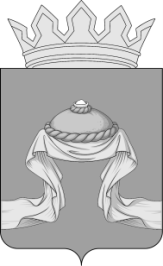  Администрация Назаровского районаКрасноярского краяПОСТАНОВЛЕНИЕ«30» 04.2020                                   г. Назарово                                        № 153-пОб утверждении Плана мероприятий по реализации Стратегии социально-экономического развития Назаровского района до 2030 годаВ соответствии с Бюджетным кодексом Российской Федерации, Федеральным законом от 28.06.2014 № 172-ФЗ «О стратегическом планировании в Российской Федерации», решением Назаровского районного Совета депутатов от 01.08.2019 № 39-265 «Об утверждении Стратегии социально-экономического развития Назаровского района до 2030 года», руководствуясь Уставом муниципального образования Назаровский район Красноярского края, ПОСТАНОВЛЯЮ:1. Утвердить План мероприятий по реализации Стратегии социально-экономического развития Назаровского района до 2030 года согласно приложению.2. План мероприятий по реализации Стратегии социально- экономического развития Назаровского района до 2030 года считать основным механизмом мониторинга и контроля реализации Стратегии.3. Определить ответственным за проведение мониторинга, контролем исполнения, корректировки и актуализации Плана мероприятий по реализации Стратегии социально – экономического развития Назаровского района отдел экономического анализа и прогнозирования администрации Назаровского района (Мордвинова).4. Отделу организационной работы и документационного обеспечения администрации Назаровского района (Любавина) разместить постановление на официальном сайте муниципального образования Назаровский район Красноярского края в информационно-телекоммуникационной сети «Интернет».5. Контроль за исполнением постановления возложить на заместителя главы района, руководителя финансового управления администрации Назаровского района (Мельничук).6. Постановление вступает в силу в день, следующий за днем его официального опубликования в газете «Советское Причулымье».Глава района                                                                               Г.В. АмпилоговаПЛАН МЕРОПРИЯТИЙпо реализации Стратегии социально-экономического развития Назаровского района до 2030 года1. ВведениеПлан мероприятий по реализации Стратегии социально-экономического развития Назаровского района до 2030 года (далее - План мероприятий) является документом стратегического планирования, определяющим основные этапы реализации Стратегии социально-экономического развития Назаровского района, утвержденной решением Назаровского районного Совета депутатов от 01 августа 2019 года № 39-265 (далее - Стратегия), приоритетные для каждого этапа реализации Стратегии цели и задачи социально-экономического развития муниципального образования, показатели реализации Стратегии и их значения в разрезе выделенных этапов, а также необходимые для достижения долгосрочных стратегических целей мероприятия.План мероприятий закрепляет обязательства администрации района перед населением и представляет собой систему действий структурных подразделений администрации района, в том числе структурных подразделений с правом юридического лица, в ведении которых находятся муниципальные учреждения, а так же предприятий, находящихся в собственности муниципального образования, по реализации стратегических целей и задач по приоритетным направлениям социально-экономического развития.План мероприятий содержит совокупность мероприятий и проектов (программ), увязанных по ресурсам, исполнителям и срокам реализации, направленных на достижение долгосрочных целей Стратегии.План мероприятий разрабатывается на период действия Стратегии – на период до 2030 года включительно. Цели и задачи разработки Плана мероприятийОсновной целью разработки Плана мероприятий является обеспечение реализации Стратегии на основе рационального использования природно-ресурсного и социально-экономического потенциала Назаровского района.Задачами разработки Плана мероприятий являются:- детализация целей и задач Стратегии Назаровского района;- разработка системы мероприятий по достижению стратегических целей, задач и приоритетов развития Назаровского района на каждом этапе реализации Стратегии;- определение отраслевых органов и структурных подразделений  администрации  Назаровского района, ответственных за реализацию Плана мероприятий (в соответствии с курируемыми направлениями);- определение перечня муниципальных программ, обеспечивающих достижение долгосрочных целей социально-экономического развития Назаровского района на каждом этапе реализации Стратегии;- определение показателей реализации Стратегии и их значений, установленных для каждого этапа реализации Стратегии.3. Этапы реализации Стратегии3.1. Эффективность реализации Стратегии определяется эффективностью реализации программ, входящих в Стратегию, и целевых макроэкономических индикаторов. Кроме того, учитываются показатели, полученные в результате регулярных социологических опросов населения Назаровского района и данные мониторинга обращений граждан.3.2. Исходя из задач Стратегии до 2030 года, с учетом данных прогноза социально-экономического развития района до 2022 года, в соответствии со сделанными предположениями об эффективности предложенных стратегических мероприятий, были рассчитаны возможные значения показателей. 3.3. Этапы реализации Стратегии включают 3 этапа:1этап - 2020-2022 г.г. – краткосрочный период;2 этап – 2023-2025 г.г. – среднесрочный период;этап - 2026-2030 г.г. – долгосрочный период.4. Система стратегических целей и направлений социально-экономического развития4.1. Выбор и обоснование целей стратегического развития является ключевым этапом в разработке Стратегии. По результатам комплексного стратегического анализа социально-экономической ситуации сформирован целевой блок развития Назаровского района. 4.2. Главная цель «Повышение уровня и качества жизни жителей Назаровского района на базе опережающего роста конкурентоспособных сельскохозяйственных предприятий, эффективного использования инфраструктуры жизнеобеспечения, доступности современных сервисов (практик) самореализации» разбивается на три целевых направления:- повышение комфортности сельской среды жизнедеятельности как важнейшего фактора привлечения и закрепления квалифицированных трудовых ресурсов;- укрепление экономического потенциала района;- рост социальной и экономической эффективности управления муниципальным образованием. 4.3. Система мероприятий для решения целевых направлений приводится в приложении к плану мероприятий.Система мониторинга, контроля реализации мероприятий и оценки эффективности Плана мероприятийМониторинг и контроль реализации документов стратегического планирования - деятельность участников стратегического планирования по комплексной оценке хода и итогов реализации документов стратегического планирования, а также по оценке взаимодействия участников стратегического планирования в части соблюдения принципов стратегического планирования и реализации ими полномочий в сфере социально-экономического развития.Оценка эффективности реализации муниципальных программ и предоставление отчетности об эффективности реализации муниципальных программ осуществляется  в соответствии с  Порядком, утвержденным постановлением администрации Назаровского района от 09 апреля 2015 года № 185-п  «Об утверждении Порядка проведения оценки эффективности реализации муниципальных программ Назаровского района».По результатам мониторинга  Плана мероприятий  в соответствии с     п. 4.3 Порядка разработки, корректировки, осуществления мониторинга и контроля реализации Стратегии социально-экономического развития Назаровского района и плана мероприятий по ее реализации, утвержденным постановлением администрации Назаровского района от 28 декабря 2015 года № 434-п,  отделом экономического анализа и прогнозирования администрации района формируется  ежегодный отчет о  реализации Плана мероприятий, который  не позднее 1 апреля года, следующего за отчетным, направляется в Назаровский районный Совет депутатов.В целях обеспечения открытости и доступности информации о деятельности органов  местного самоуправления документы, в которых отражаются результаты мониторинга реализации документов стратегического планирования Назаровского района, подлежат размещению на официальном сайте муниципального образования Назаровский район Красноярского края.Контроль реализации документов стратегического планирования Назаровского  района включает оценку достижения целей социально-экономического развития муниципального образования с оценкой результативности и эффективности реализации решений, принятых в процессе стратегического планирования на уровне района и оценкой качества документов стратегического планирования.По результатам контроля реализации документов стратегического планирования отдел экономического анализа и прогнозирования администрации района в срок до 30 июня года, следующего за отчетным, подготавливает и предоставляет на утверждение главе Назаровского района ежегодный отчет о результатах реализации Плана мероприятий.Оценка эффективности  Плана мероприятий  осуществляется  по уровню достижения целевых  показателей  развития,  на основе сопоставления ожидаемых и фактически полученных результатов реализации.Приложение  к постановлению администрации Назаровского района от «30»04.2020  № 153-п